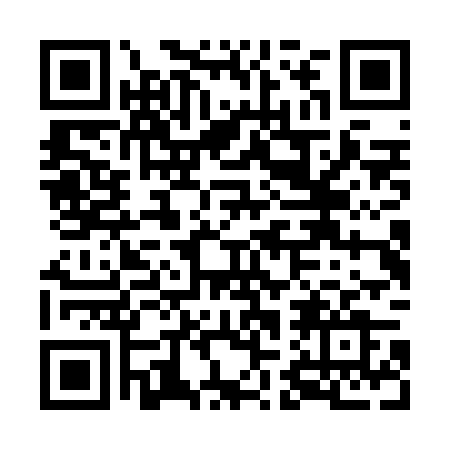 Prayer times for Cuito Cuanavale, AngolaMon 1 Apr 2024 - Tue 30 Apr 2024High Latitude Method: NonePrayer Calculation Method: Muslim World LeagueAsar Calculation Method: ShafiPrayer times provided by https://www.salahtimes.comDateDayFajrSunriseDhuhrAsrMaghribIsha1Mon4:385:4911:473:095:456:522Tue4:385:4911:473:085:446:523Wed4:385:4911:463:085:446:514Thu4:385:4911:463:085:436:505Fri4:385:4911:463:075:426:506Sat4:385:4911:463:075:426:497Sun4:385:5011:453:075:416:488Mon4:385:5011:453:065:406:489Tue4:385:5011:453:065:406:4710Wed4:385:5011:453:065:396:4611Thu4:395:5011:443:065:386:4612Fri4:395:5011:443:055:386:4513Sat4:395:5011:443:055:376:4514Sun4:395:5111:443:055:366:4415Mon4:395:5111:433:045:366:4316Tue4:395:5111:433:045:356:4317Wed4:395:5111:433:045:346:4218Thu4:395:5111:433:035:346:4219Fri4:395:5111:423:035:336:4120Sat4:395:5211:423:035:336:4121Sun4:395:5211:423:025:326:4022Mon4:405:5211:423:025:316:4023Tue4:405:5211:423:025:316:3924Wed4:405:5211:413:015:306:3925Thu4:405:5211:413:015:306:3826Fri4:405:5311:413:015:296:3827Sat4:405:5311:413:005:296:3728Sun4:405:5311:413:005:286:3729Mon4:405:5311:413:005:286:3730Tue4:405:5411:413:005:276:36